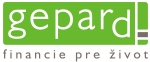 Sťažnosť klientaSťažovateľ:						Meno, priezvisko/obchodné meno: 	_____________________________________Bydlisko/sídlo/miesto podnikania:	_____________________________________Korešpondenčná adresa:		_____________________________________Sťažujem sa na (meno a priezvisko) _____________________________________Dátum podania: 			____________________    Predmet sťažnosti - uveďte jasne a zrozumiteľne na čo sa konkrétne sťažujete, na koho sa konkrétne sťažujete, popíšte skutočnosti:.......................................................................................................................................................................................................................................................................................................................................................................................................................................................................................................................................................................................................................................................................................................................................................................................................................................................................................................................................... ....................................................................................................................................................................................................................................................................................................................................................................................................................................................................................................................................................................................................................................................................................................................................................................................................................................................................................................................................................................................................................................................................................................................................................................................................................................................................................................................................................................................................................................................................................................................................................................................................................................................................................................................................................................................................................................................................................Dátum : _________________		____________________________				     podpis klienta